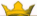 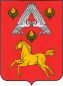 СЕЛЬСКАЯ  ДУМАВЕРХНЕПОГРОМЕНСКОГО СЕЛЬСКОГО ПОСЕЛЕНИЯСРЕДНЕАХТУБИНСКОГО  РАЙОНА  ВОЛГОГРАДСКОЙ  ОБЛАСТИР Е Ш Е Н И Еот 30 декабря 2019 г.   № 168/300Об утверждении бюджета Верхнепогроменского сельского поселения Среднеахтубинского муниципального района на 2020 год и плановый период до 2022 годаСтатья 1. Основные характеристики бюджета Верхнепогроменского сельского поселения на 2020 год и на период до 2022 года1. Утвердить основные характеристики бюджета Верхнепогроменского сельского поселения (далее – бюджет поселения) на 2020 год:прогнозируемый общий объем доходов бюджета поселения в сумме         7 948,20 тыс. руб., в том числе собственные доходы в сумме 4 950,00 тыс. руб. и безвозмездные поступления от других бюджетов бюджетной системы Российской Федерации в сумме 2 890,00 тыс. руб. (дотация от других бюджетов бюджетной системы 0,00 тыс. руб., субвенция на создание, исполнение функций и организацию деятельности административных комиссий в сумме 7,0 тыс. руб., субвенция на осуществление полномочий по первичному воинскому учету в сумме 101,20 тыс.руб.);общий объем расходов бюджета поселения в сумме 7 948,20 тыс.руб.;2. Утвердить основные характеристики бюджета поселения на 2021 год и на 2022 год:прогнозируемый общий объем доходов бюджета поселения на 2021 год в сумме 8 210,70 тыс. рублей, в том числе собственные доходы в сумме           5 212,00 тыс.рублей. и безвозмездные поступления от других бюджетов бюджетной системы Российской Федерации в сумме 2 890,00  тыс. руб., субвенция на создание  и организацию  деятельности  административных комиссий в сумме 7,0 тыс.рублей, субвенция на осуществление полномочий по первичному воинскому учету в сумме 101,70 тыс.рублей;общий объем расходов бюджета поселения на 2021 год в сумме 8 210,70 тыс. рублей;прогнозируемый общий объем доходов бюджета поселения на 2022 год в сумме 8 497,70 тыс. рублей, в том числе собственные доходы в сумме 5 495,50 тыс.рублей. и безвозмездные поступления от других бюджетов бюджетной системы Российской Федерации в сумме 2 872,60  тыс. руб. (дотация от других бюджетов бюджетной системы 2 768,00 тыс. руб., субвенция на создание  и организацию  деятельности  административных комиссий в сумме 7,0 тыс.рублей, субвенция на осуществление полномочий по первичному воинскому учету в сумме 105,20 тыс.рублей;общий объем расходов бюджета поселения на 2022 год в сумме 8 497,70 тыс. рублей;дефицит бюджета Верхнепогроменского сельского поселения на 2020 год- 0 рублей, на 2021 год – 0 рублей, на 2022 год – 0 рублей.Статья 2. Нормативы отчислений от уплаты налогов, пошлин, сборов и иных платежей в бюджет  поселения на 2020 год и на период до 2022 годаВ соответствии с пунктом 2 статьи 184.1 Бюджетного кодекса Российской Федерации утвердить нормативы отчислений от уплаты налогов, пошлин, сборов и иных платежей в бюджет поселения  на 2020 год и на период до 2022 года согласно приложению 1 к настоящему Решению.Статья 3. Муниципальный внутренний долг Верхнепогроменского сельского поселения1. Установить предельный объем муниципального долга на 2020 год- 0 рублей, 2021 год – 0 рублей, 2022 год – 0 рублей2. Установить верхний предел муниципального долга на 2020 год- 0 рублей, 2021 год – 0 рублей, 2022 год – 0 рублейСтатья 4. Главные администраторы доходов 1. Закрепить и утвердить источники доходов бюджета поселения на 2020год и период до 2022 года согласно приложению 1 к настоящему решению за администраторами доходов бюджета Верхнепогроменского сельского поселения Среднеахтубинского муниципального района, осуществляющими контроль за правильностью исчисления, полнотой и своевременностью уплаты, начислением, учетом, взысканием и принятием решений о возврате (зачете) излишне уплаченных (взысканных) платежей в бюджет поселения, пеней и штрафов по ним. 2. Глава администрации Волгоградской области в случае изменения в 2020 году состава и (или) функций главных администраторов доходов бюджета поселения  вправе вносить соответствующие изменения в состав закрепленных за ними кодов классификации доходов бюджетов Российской Федерации или классификации источников финансирования дефицитов бюджетов Российской Федерации с последующим внесением изменений в настоящее Решение.Статья 5. Поступления доходов в бюджет поселения в 2020 году и 2021-2022 годахУчесть в бюджете поселения поступления доходов в 2020 году, согласно приложению 4 к настоящему Решению, в 2021 - 2022 годах - согласно приложению 5 к настоящему Решению.Статья 6. Главные распорядители средств бюджета поселения на 2020 год и на период до 2022 годаУтвердить перечень главных распорядителей средств бюджета поселения на 2020 год и период до 2022 года согласно приложениям 6 к настоящему Решению.Статья 7. Бюджетные ассигнования бюджета поселения на 2020 год и на период до 2022 года1. Утвердить в пределах общего объема расходов, установленного статьей 1 настоящего Решения, распределение бюджетных ассигнований по разделам и подразделам классификации расходов бюджета поселения:на 2020 год - согласно приложению 7 к настоящему Решению;на 2021 - 2022 годы - согласно приложению 8 к настоящему Решению.2. Утвердить в пределах общего объема расходов, установленного статьей 1 настоящего Решения, распределение бюджетных ассигнований по разделам и подразделам, целевым статьям и видам расходов классификации расходов бюджета поселения:на 2020 год - согласно приложениям 10 к настоящему Решению;на 2021 - 2022 годы - согласно приложению 14 к настоящему Решению.Статья 8. Особенности использования бюджетных ассигнований по обеспечению деятельности органов власти местного самоуправления, учреждений бюджетной сферы Верхнепогроменского сельского поселения1. Утвердить структуру администрации и учреждений культуры Верхнепогроменского сельского поселения на 2020 год согласно приложению 17, 18.2. Глава администрации Верхнепогроменского сельского поселения не вправе принимать решения, приводящие к увеличению в 2020 году численности муниципальных служащих, работников учреждений бюджетной сферы, за исключением случаев, когда Федеральными законами от 22 августа . N 122-ФЗ "О внесении изменений в законодательные акты Российской Федерации и признании утратившими силу некоторых законодательных актов Российской Федерации в связи с принятием Федеральных законов "О внесении изменений и дополнений в Федеральный закон "Об общих принципах организации законодательных (представительных) и исполнительных органов государственной власти субъектов Российской Федерации" и "Об общих принципах организации местного самоуправления в Российской Федерации", от 6 октября . №131-ФЗ «Об общих принципах организации местного самоуправления в Российской Федерации» и другими нормативными правовыми актами муниципальному образованию субъекта Российской Федерации устанавливаются дополнительные полномочия.Статья 9. Особенности использования органами местного самоуправления Верхнепогроменского сельского поселения целевых средств, переданных из областного бюджетаНе использованные в 2019 году целевые средства, переданные из областного  бюджета в бюджет поселения, подлежат использованию в 2020 году на те же цели.Статья 10. Предельная штатная численность муниципальных служащих Верхнепогроменского сельского поселенияУтвердить предельную штатную численность муниципальных служащих Верхнепогроменского сельского поселения, содержание которых осуществляется за счет средств бюджета поселения, по главным распорядителям бюджетных средств на 2020 год согласно приложению 16 к настоящему Решению.Статья 11. Межбюджетные трансферты  Верхнепогроменского сельского поселения  получаемые из других бюджетов на 2020-2022 гг.Утвердить межбюджетные трансферты  Верхнепогроменского сельского поселения  получаемые из других бюджетов на 2020-2022гг. согласно приложению 20 к настоящему Решению.Статья 12. Перечень строек и объектов строительства, реконструкции и технического перевооружения для нужд Верхнепогроменского сельского поселения на 2020 годУтвердить перечень строек и объектов строительства, реконструкции и технического перевооружения для нужд Верхнепогроменского сельского поселения на 2020 год согласно приложению 15 к настоящему Решению.Статья 13. Перечень целевых статей и объем расходов бюджета  Верхнепогроменского сельского поселения на реализацию мероприятий, предусмотренных муниципальными программами на 2020 год       Утвердить перечень целевых статей и объем расходов бюджета  Верхнепогроменского сельского поселения на реализацию мероприятий, предусмотренных муниципальными программами на 2020 год согласно приложению 19 к настоящему Решению.Статья 14. Программа муниципальных внутренних заимствований Верхнепогроменского сельского поселения на 2020 годУтвердить программу муниципальных внутренних заимствований Верхнепогроменского сельского поселения на 2020 год согласно приложению 21 к настоящему Решению.Статья 15. Заключительные положенияНастоящее Решение вступает в силу с 1 января 2020 года.Глава Верхнепогроменского сельского поселения                                                                     К.К.Башулов Глава Верхнепогроменского сельского поселения                                                                         К.К.Башулов                                                                                                                               Приложение № 1									к решению сельской ДумыВерхнепогроменского сельского поселения                                                                                                                           от 30 декабря 2019 г. № 168/300Нормативы отчислений от уплаты налогов, пошлин, сборов и иныхплатежей в бюджет поселения на 2020 год и на плановый период 2021 и 2022 годовГлава Верхнепогроменскогосельского поселения                                                                      К.К.Башулов                                                                                                                                Приложение № 6									к решению сельской ДумыВерхнепогроменского сельского поселенияот 30 декабря 2019г. № 168/300ПЕРЕЧЕНЬглавных распорядителей бюджетных средств Верхнепогроменского сельского поселения                                            на 2020 год и период до 2022 годаГлава Верхнепогроменскогосельского поселения                                                              К.К.Башулов                                                                                                                               Приложение № 3									к решению сельской ДумыВерхнепогроменского сельского поселения                                                                                                                          от 30 декабря 2019г. № 168/300ПЕРЕЧЕНЬглавных администраторов источников финансирования дефицита бюджета  Верхнепогроменского сельского поселения                                            на 2020 год и период до 2022 годаИсточники внутреннего финансирования дефицита бюджета Верхнепогроменского сельского поселения на 2020 год и на плановый период до 2022 годатыс. руб.Глава Верхнепогроменскогосельского поселения                                                                                             К.К.Башулов                                                                                                                                                                                                                                             Приложение № 4к решению сельской ДумыВерхнепогроменского сельского поселения                                                                                                                          от 30 декабря 2019г. № 168/300Объем поступлений доходов Верхнепогроменского сельского поселения по основным  источникам на 2020 год                                                                                                                                                                     тыс.руб.Глава Верхнепогроменскогосельского поселения                                                                                              К.К.Башулов                                                                                                                               Приложение № 5									к решению сельской ДумыВерхнепогроменского сельского поселенияот 30 декабря 2019г. № 168/300        Объем поступлений доходов Верхнепогроменского сельского поселения по основным  источникам на 2021 и 2022 г.                                                                                                                                                                тыс.руб.Глава Верхнепогроменского сельского поселения                                                                                                 К.К.Башулов                                                                                                   Приложение № 20к решению сельской ДумыВерхнепогроменского сельского поселенияот 30 декабря 2019 г. № 168/300Межбюджетные трансферты Верхнепогроменского сельского поселения получаемые из других бюджетов на 2020-2022гг.                                                                                                                                тыс.руб.Объем межбюджетных трансфертов, предоставляемый в другой бюджет бюджетной системы Российской Федерации на 2020 год                                                                                                                тыс. руб.Глава Верхнепогроменскогосельского поселения                                                                    К.К.Башулов                                                                                                                                         Приложение № 7                                                                                                                                         к решению сельской Думы                                                                                                                                         Верхнепогроменского                                                                                                                                         сельского поселения          от 30 декабря 2019г. № 168/300Распределение расходов на 2020 год по разделам и подразделам функциональной классификацииГлава Верхнепогроменскогосельского поселения                                                                    К.К.Башулов                                                                                                                                         Приложение № 8                                                                                                                                          к решению сельской Думы                                                                                                                                          Верхнепогроменского                                                                                                                                          сельского поселения          от 30 декабря 2019г. № 168/300Распределение расходов на период до 2022 г. по разделам и подразделам функциональной классификацииГлава Верхнепогроменского сельского поселения                                                                      Башулов К.К.                                                                                                                                Приложение № 17									 к решению сельской ДумыВерхнепогроменского сельского поселения    от  30 декабря 2019 г. № 168/300 С Т Р У К ТУРА Администрации Верхнепогроменского сельского поселенияГлава Верхнепогроменского сельского поселения - глава администрации Верхнепогроменского сельского поселения;главный специалист администрации сельского поселения;ведущий специалист - главный бухгалтер;ведущий специалист;специалист 1 категории;специалист 1 категории;специалист 1 категории - экономист;военно-учетный работник;водитель автомобиля;уборщик помещения;Глава Верхнепогроменскогосельского поселения                                                                            К.К.Башулов                                                                                                                               Приложение № 18									к решению сельской ДумыВерхнепогроменского сельского поселения    от 30 декабря 2019 г. № 168/300  С Т Р У К ТУРАМКУК «Верхнепогроменский СДК»директор;художественный руководитель;руководитель кружка (любительского объединения, спортивной секции);- рабочий;библиотекарь;главный бухгалтер;Лиманский сельский Клуб- заведующий; Глава  Верхнепогроменскогосельского поселения					К.К. Башулов                                                                                                                               Приложение № 16									к решению сельской ДумыВерхнепогроменского сельского поселения    от 30 декабря 2019 г. № 168/300 Предельная штатная численность муниципальных служащих Верхнепогроменского сельского поселения по главным распорядителям бюджетных средств на 2020 годГлава Верхнепогроменскогосельского поселения                                                                К.К.Башулов                                                                                                                               Приложение № 15									к решению сельской ДумыВерхнепогроменского сельского поселения    от  30 декабря 2019 г. № 168/300Перечень строек и объектов строительства, реконструкции и технического перевооружения для нужд Верхнепогроменского сельского поселения на 2020 годГлава Верхнепогроменскогосельского поселения                                                                          К.К.Башулов               Приложение № 19                                                                                                                                  к  решению сельской 							                            	  Думы Верхнепогроменского               сельского поселения   от 30 декабря 2019 г. № 168/300Перечень целевых статей и объем расходов бюджета Верхнепогроменского сельского поселения на реализацию мероприятий, предусмотренных муниципальными  программами на 2020 год                                                                                                                                           тыс. руб.Глава Верхнепогроменского сельского поселения                                                                           Башулов К.К.Приложение № 21                                                                                                                    к  решению сельской 								  Думы Верхнепогроменскогосельского поселенияот 30 декабря 2019 г. № 168/300Программа муниципальных внутренних заимствований Верхнепогроменского сельского поселения на 2020 годАдминистрация Верхнепогроменского сельского поселения вправе привлекать кредиты в местный бюджет от других бюджетов бюджетной системы Российской Федерации, кредитных организаций, по которым возникают долговые обязательства Верхнепогроменского сельского поселения, выраженные в валюте Российской ФедерацииПереченьмуниципальных заимствований Верхнепогроменского сельского поселения на 2020 годГлава Верхнепогроменскогосельского поселения                                                                                         К.К.Башулов                                                                                                                                              Приложение № 2                                                                                                                                              к решению сельской Думы                                                                                                                                              Верхнепогроменского                                                                                                                                              сельского поселения            от 30 декабря 2019 г. № 168/300   Главный администратор доходов бюджетаВерхнепогроменского      сельского   поселения Среднеахтубинского муниципального района Волгоградской области                                                                                                                                              Приложение № 2                                                                                                                                              к решению сельской Думы                                                                                                                                              Верхнепогроменского                                                                                                                                              сельского поселения            от 30 декабря 2019 г. № 168/300   Главный администратор доходов бюджетаВерхнепогроменского      сельского   поселения Среднеахтубинского муниципального района Волгоградской области                                                                                                                                              Приложение № 2                                                                                                                                              к решению сельской Думы                                                                                                                                              Верхнепогроменского                                                                                                                                              сельского поселения            от 30 декабря 2019 г. № 168/300   Главный администратор доходов бюджетаВерхнепогроменского      сельского   поселения Среднеахтубинского муниципального района Волгоградской областиКодКодНаименование групп, подгрупп, статей, подстатей, элементов, программ (подпрограмм), кодов экономической классификации доходов112944108 04020 01 0000 110Государственная пошлина за совершение нотариальных действий должностными лицами органов местного самоуправления, уполномоченными в соответствии с законодательными актами  РФ9441 11 05035 10 0000 120Доходы от сдачи в аренду имущества, находящегося в оперативном управлении органов управления поселений и созданных ими учреждений (за исключением имущества муниципальных автономных учреждений)9441 11 08050 10 0000 120Средства, получаемые от передачи имущества, находящегося в собственности поселений(за исключением имущества муниципальных автономных учреждений, а также имущества муниципальных унитарных предприятий, в том числе казенных),в залог, в доверительное управление9441 11 09045 10 0000 120Прочие поступления от использования имущества, находящегося в собственности поселений (за исключением имущества муниципальных бюджетных и автономных учреждений, а также имущества муниципальных унитарных предприятий, в том числе казенных)9441 13 01995 10 0000 130Прочие доходы от оказания платных услуг (работ) получателями средств бюджетов поселений.9441 13 02065 10 0000 130Доходы, поступающие в порядке возмещения расходов, понесенных в связи с эксплуатацией имущества поселений9441 13 02995 10 0000 130Прочие доходы от оказания платных услуг получателями средств бюджетов поселений и компенсации затрат бюджетов поселений9441 14 02050 10 0000 410Доходы от реализации имущества, находящегося в собственности поселений (за исключением имущества муниципальных бюджетных и автономных учреждений, а также имущества муниципальных унитарных предприятий, в том числе казенных) в части реализации основных средств по указанному имуществу9441 14 02050 10 0000 440Доходы от реализации имущества, находящегося в собственности поселений (за исключением имущества муниципальных бюджетных и автономных учреждений, а также имущества муниципальных унитарных предприятий, в том числе казенных) в части реализации материальных запасов по указанному имуществу9441 14 02052 10 0000 410Доходы от реализации имущества, находящегося в оперативном управлении учреждений, находящихся в ведении органов управления поселений (за исключением имущества муниципальных автономны учреждений),в части реализации основных средств по указанному имуществу9441 14 02052 10 0000 440Доходы от реализации имущества, находящегося в оперативном управлении учреждений, находящихся в ведении органов управления поселений (за исключением имущества муниципальных бюджетных и автономных учреждений), в части реализации материальных запасов по указанному имуществу9441 14 0205310 0000 410Доходы от реализации иного имущества, находящегося в собственности поселений (за исключением имущества муниципальных бюджетных и автономных учреждений, а также имущества муниципальных унитарных предприятий, в том числе казенных), в части реализации основных средств по указанному имуществу9441 14 02053 10 0000 440Доходы от реализации имущества, находящегося в собственности поселений (за исключением имущества муниципальных бюджетных и автономных учреждений, а также имущества муниципальных унитарных предприятий, в том числе казенных), в части реализации материальных запасов по указанному имуществу9441 15 02050 10 0000 140Платежи, взимаемые организациями поселений за выполнение определенных функций9441 16 90050 10 0000 140Прочие поступления от денежных взысканий (штрафов) и иных сумм в возмещении ущерба, зачисляемые в бюджеты поселений9441 16 21050 10 0000 140Денежные взыскания (штрафы) и иные суммы, взыскиваемые с лиц, виновных в совершении преступлений, и возмещение ущерба имуществу зачисляемые в бюджеты поселений9441 16 23051 10 0000 140Доходы от возмещения ущерба при возникновении страховых случае по обязательному страхованию гражданской ответственности, когда выгодоприобретателями выступают получатели средств бюджетов поселений9441 17 01050 10 0000 180Невыясненные поступления, зачисляемые в бюджеты поселений9441 17 05050 10 0000 180Прочие неналоговые поступления бюджетов поселений9442 19 60010 10 0000 150Возврат остатков субсидий и субвенций из бюджетов поселений9442 18 60010 10 0000 150Доходы бюджетов поселений от возврата остатков субсидий, субвенций и иных межбюджетных трансфертов, имеющих целевое назначение, прошлых лет из бюджетов муниципальных районов9442 02 29999 10 0000 150Прочие субсидии бюджетам поселений9442 02 35118 10 0000 150Субвенции бюджетам поселений на осуществление первичного воинского учета на территории, где отсутствуют военные комиссариаты9442 02 30024 10 0000 150Субвенции бюджетам поселений на выполнение переданных полномочий (организация деятельности административных комиссий)9442 02 45160 10 0000 150Межбюджетные трансферты, передаваемые бюджетам поселений для компенсации дополнительных расходов, возникших в результате решений, принятых органами власти другого уровня9442 02 40014 10 0000 150Средства, передаваемые бюджетам поселений из бюджетов муниципальных районов на осуществление части полномочий по решению вопросов местного значения в соответствии с заключенными соглашениями9442 02 49999 10 0000 150Прочие межбюджетные трансферты, передаваемые бюджетам поселений9442 03 05099 10 0000 180Прочие безвозмездные поступления от государственных (муниципальных) организаций в бюджеты поселений9442 07 05020 10 0000 180Поступления от денежных пожертвований, предоставляемых физическими лицами получателям средств бюджетов поселений9442 07 05030 10 0000 180Прочие безвозмездные поступления в бюджеты  поселенийКомитет по финансам Администрации Среднеахтубинского муниципального района9741 17 01050 10 0000 180Невыясненные поступления, зачисляемые в бюджеты поселений9742 02 01003 10 0000 150Дотация бюджетам поселений на поддержку мер по обеспечению сбалансированности бюджетов9742 08 05000 10 0000 180Перечисления из бюджета поселений (в бюджеты поселений) для осуществления возврата (зачета) излишне уплаченных или излишне взысканных сумм налогов, сборов и иных платежей, а также сумм процентов за несвоевременное осуществление такого возврата и процентов, начисленных на излишне взысканные суммы9742 02 15001 10 0000 150Дотация бюджетам поселений на выравнивание уровня бюджетной обеспеченностиКодНаименование групп, подгрупп, статей, подстатей, элементовпрограмм (подпрограмм), кодов экономическойклассификации доходовБюджет городских и сельских поселений123В ЧАСТИ НАЛОГОВ НА ПРИБЫЛЬ,  ДОХОДОВ000 1 01 02000 01 0000 110Налог на доходы физических лицПо дополнительным нормативам,установленнымЗаконодательством Волгоградской областиВ части доходов от использования имущества, находящегося в государственной и муниципальной собственностиВ части доходов от оказания платных услуг и компенсации затрат государства000 1 13 03050 10 0000 130Прочие доходы от оказания платных услуг получателями средств бюджетов поселений и компенсации затрат бюджетов поселений100В части административных платежей и сборов000 1 15 02050 10 0000 140Платежи, взимаемые организациями поселений за выполнение определенных функций100В части штрафов, санкций, возвещения ущерба000 1 16 21050 10 0000 140Денежные взыскания (штрафы) и иные суммы, взыскиваемые с лиц, виновных в совершении преступлений, и в возмещение ущерба имуществу, зачисляемые в бюджеты поселений 100000 1 16 23050 10 0000 140Доходы от возмещения ущерба при возникновении страховых случаев, когда выгодноприобретателям по договорам страхования выступают получатели средств бюджетов поселений000 1 16 32000 10 0000 140Денежные взыскания, налагаемые в возмещение ущерба, причиненного в результате незаконного или нецелевого использования бюджетных средств(в части бюджетов поселений)100000 1 16 90050 10 0000 140Прочие поступления от денежных взысканий (штрафов) и иных сумм в возмещение ущерба, зачисляемые в бюджеты поселений100В части неналоговых доходов000 1 17 01050 10 0000 180Невыясненные поступления, зачисляемые в бюджеты поселений100000 1 17 05050 10 0000 180Прочие неналоговые доходы бюджетов поселений100Код главыНаименование944Администрация Верхнепогроменского сельского     поселения Среднеахтубинского муниципального района Волгоградской областиКод главыКод группы, подгруппы, статьи и вида источниковНаименование 2020 год2021 год2022год94401 05 0201 10 0000 510Увеличение прочих остатков денежных средств бюджета поселения0,00,00,094401 05 0201 10 0000 610Уменьшение прочих остатков денежных средств бюджета поселения0,00,00,0Итого источников внутреннего финансирования дефицита бюджетаИтого источников внутреннего финансирования дефицита бюджетаИтого источников внутреннего финансирования дефицита бюджета0,00,00,0Наименование2020 год2021 год2022 годРазница между средствами, поступившими от размещения муниципальных ценных бумаг, номинальная стоимость которых указана в валюте Российской Федерации, и средствами, направленными на их погашение0,00,00,0Разница между полученными и погашенными в валюте Российской Федерации кредитами кредитных организаций0,00,00,0Разница между полученными и погашенными в валюте Российской Федерации бюджетными кредитами, предоставленными районному бюджету другими бюджетами бюджетной системы Российской Федерации0,00,00,0Изменение остатков средств на счетах по учету средств районного бюджета в течение соответствующего финансового года0,00,00,0Итого источников внутреннего финансирования дефицита бюджета0,00,00,0КБКДОХОДЫБюджет поселения000 1 01 00000 00 0000 000Налоги на прибыль, доходы2 222,8000 1 01 02000 01 0000 110Налог на доходы физических лиц2 222,8000 1 03 00000 00 0000 000Акцызы1 627,2000 1 03 02230 01 0000 110Доходы от уплаты акцизов на дизельное топливо, подлежащие распределению между бюджетами субъектов РФ и местными бюджетами с учетом установленных дифференцированных нормативов отчислений в местные бюджеты745,6000 1 03 02240 01 0000 110Доходы от уплаты акцизов на моторные масла для дизельных и (или) карбюраторных (инжекторных) двигателей,  подлежащие распределению между бюджетами субъектов РФ и местными бюджетами с учетом установленных дифференцированных нормативов отчислений в местные бюджеты3,8000 1 03 02250 01 0000 110Доходы от уплаты акцизов на автомобильный бензин, подлежащие распределению между бюджетами субъектов РФ и местными бюджетами с учетом установленных дифференцированных нормативов отчислений в местные бюджеты974,0000 1 03 02260 01 0000 110Доходы от уплаты акцизов на прямогонный бензин, подлежащие распределению между бюджетами субъектов РФ и местными бюджетами с учетом установленных дифференцированных нормативов отчислений в местные бюджеты-96,2000 1 05 00000 00 0000 000Налог на совокупный доход150,00000 1 05 02000 02 0000 110Единый налог на вмененный доход для отдельных видов деятельности0,00000 1 05 03000 01 0000 110Единый сельскохозяйственный налог150,00000 1 06 00000 00 0000 000Налог на имущество950,00000 1 06 01030 10 0000 110Налог на имущество физических лиц, зачисляемый в бюджеты  поселений50,00000 1 06 06033 10 0000 110Земельный налог с организаций, обладающих земельными участками, расположенными в границах сельского поселения400,00000 1 06 06043 10 0000 110Земельный налог с физических лиц, обладающих земельными участками, расположенными в границах сельского поселения500,00000 1 11 00000 00 0000 000Доходы от использования имущества, находящегося в муниципальной собственности0,00000 1 11 05013 10 0000 120Доходы, получаемые в виде арендной платы за земельные участки0,00000 1 11 05035 10 0000 120Доходы от сдачи в аренду имущества0,00000 1 14 06014 10 0000 430Доходы от продажи земельных участков, государственная собственность на которые не разграничена и которые расположены в границах поселений 0,00ИТОГО  СОБСТВЕННЫХ ДОХОДОВ4 950,00000 200  00000 00 0000 000Безвозмездные поступления2 998,20000 202 15001 10 0000 151Дотация на выравнивание уровня бюджетной обеспеченности поселений2 890,00000 202 029999 10 0000 151Прочие субсидии бюджетам поселений0,00000 202 30024 10 0000 151Субвенция на  организацию деятельности административных комиссий7,0000 202 35118 10 0000 151Субвенция на осуществление полномочий по первичному воинскому учету на территории, где отсутствуют комиссариаты101,2Итого доходов:7 948,20КБКДОХОДЫБюджет поселенияБюджет поселенияКБКДОХОДЫ20212022000 1 01 00000 00 0000 000Налоги на прибыль, доходы2 311,702 404,20000 1 01 02000 01 0000 110Налог на доходы физических лиц2 311,702 404,20000 1 03 00000 00 0000 000Акцызы1 745,31 901,3000 1 03 02230 01 0000 110Доходы от уплаты акцизов на дизельное топливо, подлежащие распределению между бюджетами субъектов РФ и местными бюджетами с учетом установленных дифференцированных нормативов отчислений в местные бюджеты804,50875,10000 1 03 02240 01 0000 110Доходы от уплаты акцизов на моторные масла для дизельных и (или) карбюраторных (инжекторных) двигателей,  подлежащие распределению между бюджетами субъектов РФ и местными бюджетами с учетом установленных дифференцированных нормативов отчислений в местные бюджеты4,14,3000 1 03 02250 01 0000 110Доходы от уплаты акцизов на автомобильный бензин, подлежащие распределению между бюджетами субъектов РФ и местными бюджетами с учетом установленных дифференцированных нормативов отчислений в местные бюджеты1048,01133,0000 1 03 02260 01 0000 110Доходы от уплаты акцизов на прямогонный бензин, подлежащие распределению между бюджетами субъектов РФ и местными бюджетами с учетом установленных дифференцированных нормативов отчислений в местные бюджеты-111,30-111,10000 1 05 00000 00 0000 000Налог на совокупный доход160,00170,00000 1 05 03000 01 0000 110Единый сельхозналог160,00170,00000 1 06 00000 00 0000 000Налог на имущество995,001020,00000 1 06 01030 10 0000 110Налог на имущество физических лиц, зачисляемый в бюджеты  поселений65,0070,00000 1 06 06033 10 0000 110Земельный налог с организаций, обладающих земельными участками, расположенными в границах сельского поселения410,00420,00000 1 06 06043 10 0000 110Земельный налог с физических лиц, обладающих земельными участками, расположенными в границах сельского поселения520,00530,00000 1 11 00000 00 0000 000Доходы от использования имущества, находящегося в муниципальной собственности0,000,00000 1 11 05013 10 0000 120Доходы, получаемые в виде арендной платы за земельные участки0,000,00000 1 11 05035 10 0000 120Доходы от сдачи в аренду имущества0,000,00ИТОГО СОБСТВЕННЫХ ДОХОДОВ5 212,005 495,50000 200 00 000 00 0000 000Безвозмездные поступления 2 998,703 002,20000 202 15001 10 0000 151Дотация на выравнивание уровня бюджетной обеспеченности поселений2 890,002 890,00000 202 029999 10 0000 151Прочие субсидии бюджетам поселений0,000,00000 202 30024 10 0000 151Субвенция на создание , исполнение функций и организацию деятельности административных комиссий7,007,00000 202 35118 10 000 151Субвенция на осуществление полномочий по первичному воинскому учету на территории, где отсутствуют военные комиссариаты 101,7105,2ИТОГО ДОХОДОВ:8 210,708 497,70КБКДОХОДЫБюджет поселенияБюджет поселенияБюджет поселения000 200  00000 00 0000 000Безвозмездные поступления2020г2021г2022г000 202 01001 10 0000 151Дотация на выравнивание уровня бюджетной обеспеченности поселений2890,002890,02890,00000 202 02999 10 0000 151Прочие субсидии бюджетам поселений0,000,000,00000 202 03024 10 0000 151Субвенция на  организацию деятельности административных комиссий7,07,07,0000 202 03015 10 0000 151Субвенция на осуществление полномочий по первичному воинскому учету на территории, где отсутствуют комиссариаты101,2101,7105,2Итого доходов:2998,22998,73002,2Код бюджетной классификации Российской ФедерацииНаименование межбюджетного трансфертасумма944 0106 9000020200 540Межбюджетные трансферты по кассовому обслуживанию6,4944 0106 9000020210 540Межбюджетные трансферты по внешнему муниципальному контролю31,0ИТОГОИТОГО37,4Раздел, подразделНаименованиеСумма (тыс.руб.)01 00Общегосударственные вопросы3059,0001 02Функционирование высшего должностного лица муниципального образования738,46701 04Функционирование местных администраций2259,5330106Обеспечение деятельности финансовых, налоговых перечислений37,4001 11Резервные фонды5,601 13Другие общегосударственные вопросы5,002 00Национальная оборона101,202 03Мобилизационная и вневойсковая подготовка101,203 00Национальная безопасность и правоохранительная деятельность450,00    03 09Защита населения и территории от чрезвычайных ситуаций природного и техногенного характера, гражданская оборона200,0003 10Обеспечение пожарной безопасности250,0004 09Содержание автомобильных дорог1627,2005 00Жилищно-коммунальное хозяйство1072,75305 02Коммунальное хозяйство430,0005 03Благоустройство642,75307 00Образование20,0007 07Молодежная политика и оздоровление детей20,0008 00Культура, кинематография и средства массовой информации1272,04708 01Культура1272,04710 01Социальные пенсии305,0011 01Физическая культура и спорт11,0012 04Другие вопросы в области культуры, кинематографии и средств массовой информации30,00И Т О Г О  Р А С Х О Д О В :7948,20Раздел, подразделНаименованиеСумма (тыс.руб.)Сумма (тыс.руб.)Раздел, подразделНаименование2021202201 00Общегосударственные вопросы3059,003046,0001 02Функционирование высшего должностного лица муниципального образования738,467738,46701 04Функционирование местных администраций2259,5332259,53301 06Обеспечение деятельности финансовых, налоговых перечислений37,437,401 11Резервные фонды5,605,6001 13Другие общегосударственные вопросы5,005,0002 00Национальная оборона101,7105,202 03Мобилизационная и вневойсковая подготовка101,7105,203 00Национальная безопасность и правоохранительная деятельность550,00594,00     03 09     0310Защита населения и территории от чрезвычайных ситуаций природного и техногенного характера, гражданская оборона550,00594,0004 09Содержание автомобильных дорог1745,301901,3005 00Жилищно-коммунальное хозяйство1031,171987,57105 02Коммунальное хозяйство350,000,0005 03Благоустройство 681,171987,57107 00Образование50,0070,0007 07Молодежная политика и оздоровление детей50,0070,0008 00Культура, кинематография и средства массовой информации1307,5291417,62908 01Культура1307,5291417,6291001Социальные пенсии305,00305,001101Физическая культура и спорт 11,0021,001204Другие вопросы в области культуры, кинематографии и средств массовой информации50,0050,00И Т О Г О  Р А С Х О Д О В :8210,708497,70№п/пНаименованиеЧисленность (чел.)944Администрация Верхнепогроменского сельского поселения9Всего:9№НаименованиеСумма, руб.1.Межпоселковое хозпитьевое водоснабжение для с. Верхнепогромное: водовод в 2 ветки, расположенный в Среднеахтубинском муниципальном районе Волгоградской области430 000,00наименование муниципальной программыразделподразделЦелевая статьяОбъем денежных средств2020Объем денежных средств2021Объем денежных средств202212345Программа комплексного развития транспортной инфраструктуры Верхнепогроменского сельского поселения на 2016-2026 годы04091900020206200,000,000,00Программа комплексного развития систем коммунальной инфраструктуры Верхнепогроменского сельского поселения на 2014-2022 годы05022500040010430,00350,000,00Муниципальная программа «Формирование современной городской среды Верхнепогроменского сельского поселения Среднеахтубинского района Волгоградской области на 2018-2022 годы»05033000020180100,00100,0100,00муниципальная программа «Укрепление материально-технической базы учреждений культуры, сохранение и развитие культуры Верхнепогроменского сельского поселения на 2018-2020 годы»08013300000140126,000,000,00муниципальная программа                  « Обеспечение первичных мер пожарной безопасности на территории Верхнепогроменского сельского поселения на 2019-2020 годы »03091100020270100,00,000,00муниципальная программа                  « Развитие территориального общественного самоуправления Верхнепогроменского сельского поселения на 2019-2021 годы »0503160002018030,030,00,00муниципальная программа                  « Формирование установок толерантного сознания и профилактики экстремизма, терроризма на территории Верхнепогроменского сельского поселения Среднеахтубинского муниципального района на 2019-2020 годы »0801010000014020,00,000,00муниципальная программа                  « Формирование доступной для инвалидов и других маломобильных групп населения среды жизнедеятельности в Верхнепогроменского сельского поселения на 2019-2023 годы »0801040000014044,526,727,8муниципальная программа                  « Развитие муниципальной службы Верхнепогроменского сельского поселения Среднеахтубинского муниципального района на 2019-2021 годы »011315000900205,005,000,00муниципальная программа                  « Программа профилактики преступлений и правонарушений в Верхнепогроменском сельском поселении  »011326000000201,51,50,00муниципальная программа                  « Комплексные меры противодействия распространению наркотиков и их незаконному обороту на территории Верхнепогроменского сельского поселения »011314000900201,51,50,00муниципальная программа                  «  Развитие и поддержка малого и среднего предпринимательства в Верхнепогроменском сельском поселении Среднеахтубинского муниципального района »011302000900205,05,00,00муниципальная программа                  «   Энергосбережение и повышение энергетической эффективности на территории Верхнепогроменского муниципального района на 2019-2021 годы »010403000001405,05,00,00Вид муниципальных заимствованийСумма (тыс. руб.)1.Муниципальные ценные бумаги0,0-привлечение средств0,0-погашение основной суммы долга0,02. Кредиты кредитных организаций0,0-привлечение средств0,0-погашение основной суммы долга0,03. Кредиты, привлекаемые от других бюджетов бюджетной системы Российской Федерации0,0-привлечение средств0,0-погашение основной суммы долга0,0